ADMINISTRATIVE DIRECTORY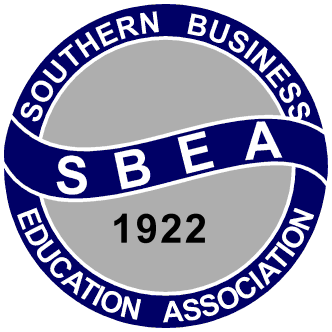 Southern Business Education AssociationAlabama  Arkansas  Florida  Georgia  Kentucky  LouisianaMississippi  North Carolina  South Carolina  TennesseeVirginia  West VirginiaSBEA Executive Board	2-3SBEA Director to the NBEA Board	4SBEA State Membership Directors	5-6National Association for Business Teaching and Research (NABTR)	7-8International Society of Business Education (ISBE)	8National Association of Supervisors of Business Education (NASBE)	9National Business Honor Society	9NBEA Executive Board	10NBEA Regional Directors	11SBEA State Presidents and Presidents-Elect	12-14SBEA CommitteesSBEA Budget Committee	15Leadership Awards Committee	16Legislative Committee	17-18Nominating Committee	19Program of Work Committee	20Publications Committee	21Site Selection Committee	22Strategic Planning Committee	23Ad Hoc Committee for SBEA Scholarship Honor Society	24Ad Hoc Committee for Bylaws Revisions	25State Officers Alabama……………………………………	…………………………………… 26Arkansas……………………………………………………	…………… 27-28Florida……………………………………………………	……………….…… 29Georgia…………………………………………………	…………………… 30Kentucky………………………………………………	………………………. 31-32Louisiana………………………………………………	…………… 33Mississippi………………………………………………	…………………….. 34-35North Carolina…………………………………………	……………………… 36South Carolina……………………………………………	………………....... 37-38Tennessee	……………….…. 39Virginia……………………………………………………	………………….... 40-41West Virginia………………………………………………	…………………. 42SBEAEXECUTIVE BOARDwww.sbea.us PRESIDENTMarie N. Coleman, Ph.D.SOWELA Technical Community CollegeSchool of Business & Applied Technology3820 Senator J. Bennett Johnston AvenueLake Charles, Louisiana 70615(337) 540-4870
(337) 421-6590 x4112mnc0014@tigermail.auburn.edumarie.coleman@sowela.eduPRESIDENT-ELECT	Tracie A. Opolka	Hackett High School	102 N Oak	Hackett, AR 72937	(479) 638-7003tracie.opolka@hackettschools.orgVICE PRESIDENTSECRETARY/TREASURERChadwick Springer, Ph.D.Auburn University5040 Haley CenterAuburn University, AL 36849334-844-4418sprinca@auburn.eduSBEAEXECUTIVE BOARD (continued)PAST PRESIDENTMichelle K. Taylor, Ph.D.Mississippi State UniversityPO Drawer DXMississippi State, MS 39762(662) 325-2510michelle.taylor@rcu.msstate.eduREGIONAL MEMBERSHIP DIRECTORJennifer StubblefieldCalloway County High School2108 College Farm RoadMurray, KY  42071(270)293-3001jstubblefield2290@gmail.com	SBEABoard AppointmentsWEBMASTERWendy Sonnier, InstructorSOWELA Technical Community College3820 Sen. J. Bennett Johnston AvenueLake Charles, LA 70615337-421-6590	Wendy.sonnier@sowela.eduCONVENTION CHAIR	Elisha Wohleb, Ph.D.	Auburn University	5040 Haley Center	Auburn University, AL 35849	(334) 844-8724	wohleec@auburn.edu SBEA DIRECTOR TO THE NBEA BOARDREPRESENTATIVEGeana W. Mitchell, Ed.D.
Bevill State Community College101 State StreetSumiton, AL 35148800.648-3271 ext. 5338 (O)geanamitchell@hotmail.com SBEA STATE MEMBERSHIP DIRECTORSALABAMAMorgan Palmer Jonesjonesmp@vestavia.k12.al.usARKANSASCheryl Wiedmaiercheryl.wiedmaier@arkansas.govFLORIDAMelissa KonkolMelissakonkol@gmail.com GEORGIAShannon Anderson-Rushsanderson-rush@forsyth.k12.ga.usgbeamembership3@gmail.comKENTUCKYJennifer Stubblefieldjstubblefield2290@gmail.com LOUISIANA		Janis Weberjanisweber@hotmail.comMISSISSIPPICarole Deerecarole.deere@biloxischools.netNORTH CAROLINAMadeline D. Tuckermadeline.tucker@onslow.k12.nc.usSOUTH CAROLINARuthayn S. Burdetterburdette@chester.k12.sc.usTENNESSEENo organizationSBEA STATE MEMBERSHIP REPRESENTATIVES (continued)VIRGINIARobin Albrechtralbrecht@mcpsva.orgWEST VIRGINIASharon Coleskcole@k12.wv.us NATIONAL ASSOCIATION FOR BUSINESS TEACHING AND RESEARCH (NABTR)PRESIDENT		Karla Saeger		saegerk@uww.edu PRESIDENT-ELECT	Margaret O’Connor, Ph.D.	Bloomsburg University of PA362 Sutliff Hall400 E. Second StreetBloomsburg, PA 17815570.389.4771 (work)moconno1@bloomu.edu   PAST-PRESIDENTRamona Schoenrock
University of Nebraska-Lincoln 
College of Education and Human Sciences
Lincoln, Nebraska	rschoenrock2@unl.eduDIRECTOR TO NBEA EXECUTIVE BOARD	Barbara Hagler
	Workforce Education and DevelopmentSouthern Illinois University475 Clocktower DriveCarbondale, IL 62901-4605bhagler@siu.eduSECRETARY	Lori Hauf	Lori.hauf@dickinsonstate.edu NATIONAL ASSOCIATION FOR BUSINESS TEACHING AND RESEARCH (NABTR)BOARD APPOINTMENTSJOURNAL EDITOR	Molly Wickam	m-wickam@bethel.edu JOURNAL ASSOCIATE EDITOR	TBARESEARCH COORDINATORVirginia Hemby-Grubb, Ph.D.Middle Tennessee State University1301 E. Main StreetMurfreesboro, TN 37132(615) 898-2369virginia.hemby-grubb@mtsu.edu 	COMMUNICATIONS COORDINATOR	TBAINTERNATIONAL SOCIETY OF BUSINESS EDUCATION (ISBE)U.S. Chapterhttps://isbeusa.wordpress.com PRESIDENTElisha Wohleb, Ph.D.	Auburn University	5040 Haley Center	Auburn University, AL 35849	(334) 844-8724		wohleec@auburn.edu NATIONAL ASSOCIATION OF SUPERVISORS OFBUSINESS EDUCATION(NASBE)www.nasbe.us PRESIDENT		Dave ThomasWI Department of Public Instruction   |   Career and Technical Education125 South Webster StreetMadison, WI 53703	David.thomas@dpi.wi.gov National Business Honor Society(NBHS)
https://nbea.org/newsite/about/NBHS.htmlNATIONAL GOVERNING COUNCIL CHAIRMANTheresa A. Bynum
Midway R-1 School
Cleveland, Missouritbynum@midwayk12.netNATIONAL BUSINESS EDUCATION ASSOCIATION EXECUTIVE BOARD(NBEA)www.nbea.us PRESIDENTColleen L. Webb
Baker College of Port Huron
6164 Urban Drive
East China, MI  48054
(810) 247-0133
webb6164@gmail.com PRESIDENT-ELECT	Benita H. MooreTechnical College System of Georgia	Jonesboro, Georgia	benitamoore@gmail.com 	SECRETARY-TREASURERVirginia Hemby-Grubb, Ph.D.Middle Tennessee State University1301 E. Main StreetMurfreesboro, TN 37132(615) 898-2369virginia.hemby-grubb@mtsu.edu 	PAST PRESIDENT Margaret Blue15208 S. Shadow Creek DriveBiloxi, MS 39532(228) 396-1809margaret.blue71@gmail.comEXECUTIVE DIRECTORJoe McClary, CAE, CPLPNational Business Education Association1914 Association DriveReston, VA 20191-1596(703) 860-8300 ext. 101jmcclary@nbea.onmicrosoft.com NBEA REGIONAL DIRECTORSMOUNTAIN PLAINSDeLayne Havlovic
Omaha Public Schools3215 Cuming Street
Omaha, Nebraska 68131(402) 557-2610delayne.havlovic@ops.org NORTH CENTRALDena L. Irwin
Pike High SchoolIndianapolis, Indiana 812-699-0404dirwin6477@gmail.comSOUTHERNGeana Mitchell, Ed.D.Bevill State Community CollegeP. O. Box 800Sumiton, AL 35148(205) 648-3271, ext. 5204geanamitchell@hotmail.comWESTERNKeith HannahFife School DistrictTacoma, Washingtonkhannah@fifeschools.comNBEA At-LargeBenita H. MooreTechnical College System of GeorgiaAtlanta, Georgiabenitamoore@gmail.comSBEA STATE PRESIDENTS AND PRESIDENTS-ELECTALABAMA PRESIDENTGerri Kimblegkimble@hoover.k12.al.usALABAMA PRESIDENT-ELECTLanette FargasonLFargason@auburnschools.org ARKANSAS PRESIDENT	Jennifer Curryjennifer.curry@pottsvilleschools.org ARKANSAS PRESIDENT-ELECTCarol Andersoncanderson@dwittdragons.netFLORIDA PRESIDENT	Meme Hall	Mary.hall@myoneclay.net FLORIDA PRESIDENT-ELECT			Brenda Kirkland			Brenda.kirkland@myoneclay.net GEORGIA PRESIDENTLaura Edwardslaura.edwards@carrollcountyschools.comGEORGIA PRESIDENT-ELECT Shayna MosesShayna.moses@carrollcountyschools.com KENTUCKY PRESIDENTJennifer Michaeljennifer.michael@kenton.kyschools.usKENTUCKY PRESIDENT-ELECT	Ramona Bellew
	Ramona.bellew@ashland.kyschools.us SBEA STATE PRESIDENTS AND PRESIDENTS-ELECT (continued)LOUISIANA PRESIDENTDustin Heberthebertd@cloud.latech.edu	LOUISIANA PRESIDENT-ELECT		VacantMISSISSIPPI PRESIDENTDebbie Wilsondebbiewilson@harrson.k12.ms.usMISSISSIPPI PRESIDENT-ELECT	Colet Pierce	cpierce@mcschools.us NORTH CAROLINA PRESIDENTMadeline Tuckermadeline.tucker@ocs.onslow.k12.nc.usNORTH CAROLINA PRESIDENT-ELECTVacantSOUTH CAROLINA PRESIDENTDennis Robertsrwhof@hotmail.comdmroberts@spart7.orgSOUTH CAROLINA PRESIDENT-ELECT	Bridgett Wolfe, Ed.D.		bwolfe@lex2.orgTENNESSEE	No OrganizationVIRGINIA PRESIDENT	Charisse Woodward	woodwarc@fcpsk12.net VIRGINIA PRESIDENT-ELECT		Mary Ellen Yeatts		Yeatts.mary@nottowayschools.org SBEA STATE PRESIDENTS AND PRESIDENTS ELECT (continued)WEST VIRGINIA PRESIDENTJulie Yearegojyearego@k12.wv.usjdyearego@gmail.com WEST VIRGINIA PRESIDENT-ELECT		Sarah Dennison		sdenniso@k12.wv.us SBEA COMMITTEESBUDGET COMMITTEEChadwick Springer, Ph.D., Chair (AL)Auburn University5040 Haley CenterAuburn University, AL 36849334-844-4418sprinca@auburn.eduElisha Wohleb, Ph.D. (AL)Auburn University5040 Haley CenterAuburn University, AL 36849(334) 844-8724wohleec@auburn.eduMarie N. Coleman, Ph.D. (LA)SOWELA Technical Community CollegeSchool of Business & Applied Technology3820 Senator J. Bennett Johnston AvenueLake Charles, Louisiana 70615(337) 540-4870
(337) 421-6590 x4112mnc0014@tigermail.auburn.edumarie.coleman@sowela.eduTracie Opolka (AR)	Hackett High School	102 N Oak	Hackett, AR 72937	479-629-8603Tracie.opolka@hackettschools.org LEADERSHIPS AWARDS ADMINISTRATIVE COMMITTEEDr. Cheryl Wiedmaier (AR), Chaircdwied@gmail.comGeana Mitchell, Ed.D. (AL)geanamitchell@hotmail.comJanet Kreider (VA)	janet.kreider@vbschools.com Jennifer Stubblefield (KY)jstubblefield2290@gmail.comLEGISLATIVE COMMITTEEChad Springer (AL), Chairsprinca@auburn.edu ALABAMAAimee Torresawt0007@auburn.eduARKANSASTracie OpolkaTracie.opolka@hackettschools.org FLORIDALinda Robinsonlinda.robinson@polk-fl.netGEORGIAKENTUCKYJennifer Stubblefieldjstubblefield2290@gmail.comLOUISIANALauren CartLbs5179@hotmail.com	MISSISSIPPIDebbie WilsonDebbie.wilson@harrisoncountyctc.net NORTH CAROLINA	Madeline Tuckermadeline.tucker@onslow.k12.nc.usSOUTH CAROLINADana Depewddepew@ed.sc.govLEGISLATIVE COMMITTEE (continued)TENNESSEEJeannette BennettJeannette.n.bennett@stls.frb.orgVIRGINIARobin Albrecht ralbrecht@mcpsva.org WEST VIRGINIA	Todd Cimino-Johnson	tciminoj@blueridgectc.edu NOMINATING COMMITTEEMichelle K. Taylor, Ph.D. (MS), Chair
	michelle.taylor@rcu.msstate.eduDana Dingell (VA), Chairdtdingell@gmail.comElisha Wohleb, Ph.D. (AL) 		wohleec@auburn.edu Geana Mitchell, Ed.D. (AL)geanamitchell@hotmail.comPROGRAM OF WORK COMMITTEETracie Opolka (AR), Chair		Tracie.opolka@hackettschools.org Bridgett Wolfe, Ed.D. (SC)bwolfe@lex2.orgMarie N. Coleman, Ph.D. (LA)mnc0014@tigermail.auburn.edumarie.coleman@sowela.eduPUBLICATIONS COMMITTEEWendy Sonnier (LA), Chair & Webmaster	Wendy.sonnier@sowela.eduEric Pollard (AL)	epollard@pelhamcityschools.org Morgan Palmer Jones (AL)	jonesmp@vestavia.k12.al.us Marie N. Coleman, Ph.D. (LA)mnc0014@tigermail.auburn.edumarie.coleman@sowela.eduSITE SELECTION COMMITTEEMichelle K. Taylor, Ph.D. (MS), Chair
	michelle.taylor@rcu.msstate.eduElisha Wohleb, Ph.D. (AL)		wohleec@auburn.eduGeana Mitchell, Ed.D. (AL)geanamitchell@hotmail.comSTRATEGIC PLANNING COMMITTEEGeana Mitchell, Ed.D. (AL), Chair	geanamitchell@hotmail.comElisha Wohleb, Ph.D. (AL)wohleec@auburn.eduMichelle Taylor, Ph.D. (MS)	michelle.taylor@rcu.msstate.eduMarie Coleman, Ph.D. (LA) 		Marie.coleman@sowela.edu Tracie Opolka (AR)		Tracie.opolka@hackettschools.org Bridgett Wolfe, Ed.D. (SC)bwolfe@lex2.orgLeane Skinner, Ed.D. (AL)		skinnal@auburn.edu AD HOC COMMITTEE FOR SBEA SCHOLARSHIP HONOR SOCIETYMargaret Blue (MS), ChairMargaret.blue71@gmail.comCarole Deere (MS)	Carole.deere@biloxischools.net Dana Dingell (VA)dtdingell@gmail.comAD HOC COMMITTEE FOR BYLAWS REVISIONMichelle K. Taylor, Ph.D. (MS), Chair
	michelle.taylor@rcu.msstate.eduElisha Wohleb, Ph.D. (AL)wohleec@auburn.eduGeana Mitchell, Ed.D. (AL)	geanamitchell@hotmail.comALABAMA STATE OFFICERSState Conference: February	Term of Office: January – JanuaryGerri Kimble, Presidentgkimble@hoover.k12.al.us Lanette Fargason, President-Elect	LFargason@auburnschools.org Pamela Hickman, Secretary/Treasurerhickmanpt@vestavia.k12.al.usTiffany Stonecipher, Past-Presidenttstonecipher@mscs.k12.al.usMorgan Palmer Jones, Membership Directorjonesmp@vestavia.k12.al.us ARKANSAS STATE OFFICERSState Conference: August	Term of Office: August – AugustJennifer Curry, Presidentjennifer.curry@pottsvilleschools.org Carol Anderson, President-Electcanderson@dwittdragons.netSheri Smith, Past-Presidentssmithmhhs@gmail.com Angie Hutson, Executive Director	Ahutson2110@gmail.com Justin Neel, District IV Representativejneel@caddohills.orgSarah Echline, Secretary	sechlin@rbsd.k12.ar.us Shannon Green, Treasurersgreen@sdale.org  Dr. Cheryl Wiedmaier, SBEA RepresentativeCheryl.wiedmaier@arkansas.gov Megan Johnson, Editor/Webmastermjohnson@rbsd.k12.ar.usAngie Hutson, Executive Directorahutson2110@gmail.comLinda McAdams, District I Representativelmcadams@fortsmithschools.orgDarenda Kersey, District II Representativedarenda.kersey@blackrivertech.eduARKANSAS STATE OFFICERS (continued)Melanie Martin, District III Representative	mmartin@stuttgartschools.org Sheri Shepard, District IV Representative	sshepar@grbeavers.org Dorrie McCosh, District V Representative	Dorrie.mccosh@wonderviewschools.org Janet McMurrin, District VI RepresentativeRyan Richey, District VII Representativerrichey@1hsd.orgTerri Freeny, DECA/FBLA State Adviser	Terri.freeny@arkansas.gov Kim Bayliss, ACE Program CoordinatorKimalee.bayliss@arkansas.gov Tonya Loe-Hocking, PBL State Adviserloet@uamont.eduFLORIDA STATE OFFICERSState Conference: July	Term of Office: January – DecemberMeme Hall, President	Mary.hall@myoneclay.net Brenda Kirkland, President-Elect			Brenda.kirkland@myoneclay.net Steve Plummer, Past-Presidentplummers@pcsb.orgKathleen Barnett, Secretarybarnettk@flaglerschools.com Susan Larsen, Treasurersslarsen@bellsouth.netMelissa Konkol, SBEA RepresentativeMelissakonkol@gmail.com Michelle Burke, High School Representative	micheleburke@dixie.k12.fl.us Alan Rasmussen, Middle School Representative	alan@controltrack.org Carol Petrone, FBTEA FACTE Representativecarolpetrone@dixie.k12.fl.usDr. Carol Bourke, Post-Secondary/Vocational Representativebourkec64@yahoo.comDebra Perdue, Florida Department of Education RepresentativeDebra.perdue@fldoe.orgLoretta Young, Supervisor’s RepresentativeSusan.young@marion.k12.fl.usGEORGIA STATE OFFICERSState Conference: September		Term of Office: July – JulyLaura Edwards, PresidentLaura.edwards@carrollcountyschools.com Shayna Moses, PRESIDENT-ELECTShayna.moses@carrollcountyschools.comStephanie Windon, GACTE Business Division Vice President	Stephanie.windon@hcbe.netSusan Little, Past President susan.little@mcschools.orgTara Whitteker, Secretary	twhitteker@wayne.k12.ga.usJasmine El-Jourbagy, Treasurerel-jourbagy.jasmine@newton.k12.ga.usShannon Anderson-Rush, Membership Directorsanderson-rush@forsyth.k12.ga.usgbeamembership3@gmail.comSonia Coile, Public Relations Chairscoile@madison.k12.ga.usElnora Hill, Awards ChairElnora.hill@berrien.k12.ga.usVictor Turner, Legislative Advocacy ChairVturner@treutlen.k12.ga.usVershonda Glover, Professional Development Chairshonglover@hotmail.com Susan Little, Nominating Chairsusan.little@mcschools.orgKENTUCKY STATE OFFICERSConvention: July	Term of Office: July – JulyJennifer Michael, Past-Presidentjennifer.michael@kenton.kyschools.us  Ramona Bellew, President	ramona.bellew@ashland.kyschools.usDebbie Barnett, Treasurerdebbie.barnett@ashland.kyschools.usAngela Rush, Historian	Angela.rush@barren.kyschools.us ParliamentarianVacantAshley Fritsche, Communication Publicistashley.fritsche@calloway.kyschools.us Jennifer Stubblefield, Membership Chairjstubblefield2290@gmail.comGreg Spears, Web Editorgreg.spears@bardstown.kyschools.usJennifer Stubblefield, SBEA/NBEA Representativejstubblefield2290@gmail.comLora Cummins, Secretary/KACTE RepresentativeLora.cummins@burgin.kyschools.us Dr. Marcel Robles, Post-Secondary Representativemarcel.robles@eku.eduBetty Montgomery, Secondary Representativebetty.montgomery@education.ky.gov
Connie Witt, FBLA State Adviserconnie.witt@education.ky.govKelley Walker, PBL Representativekelleywalker617@gmail.comKENTUCKY STATE OFFICERS (continued)
Jodi Adams, Adviser to the Boardjodi.adams@education.ky.govAmy Hardin, Region 1 Board Member	amy.hardin@paducah.kyschools.us	Region 2 Board MemberVacantTodd Eastridge, Region 3 Board Memberkevin.eastridge@jefferson.kyschools.usEd Crutchleo, Region 4 Board MemberEdward.crutchleo@dayton.kyschools.us Janie Blair, Region 5 Board Memberjanie.blair@montgomery.kyschools.usMelissa Davis, Region 6 Board MemberMelsdavis2000@yahoo.com LOUISIANA STATE OFFICERSState Conference: Spring	Term of Office: March – MarchDustin Hebert, Ph.D., Presidenthebertd@cloud.latech.eduLauren Cart, Vice President	Lbs5179@hotmail.com	 Kim Rider, SecretaryKim.rider@allen.k12.la.us Melinda Thigpen, Treasurermelinda.thigpen@cpsb.orgWendy Sonnier, Parliamentarian	Wendy.sonnier@sowela.eduAshley Lavine, Chaplain & SBEA Membership Committee Chair	alavine@slchs.org	Jason Mercer, Past Presidentjmercer@winnpsb.orgjason.michael.mercer@icloud.comBrenda Barnhart, Webmaster	Brenda.Barnhart@rpsb.us Eddie Horton, Ph.D., At-Large Representativeehorton@nsula.eduBen Davis, At-Large Representativebenjamin.davis@cpsb.orgMitzi Fontenot, At-Large Representative	mitzi.fontenot@epsb.com	Rashonda Hanible, At-Large Representative	rhanible@ebrschools.org Marie N. Coleman, Ph.D., SBEA/NBEA RepresentativeMarie.coleman@sowela.edu mnc0014@tigermail.auburn.eduMISSISSIPPI STATE OFFICERSState Conference: September	Term of Office: September – SeptemberDebbie Wilson, President	debbiewilson@harrison.k12.ms.us Colet Pierce, President-Elect	cpierce@mcschools.us Amie Crawford-Chism, Past President	mrscrawfordteacher@yahoo.comAngela Hawthorn, Vice-Presidentmsubulldog_girl@yahoo.comDebra Breland, SecretaryDebra.breland@lbsdk12.com Dr. Michelle Taylor, Treasurer	Michelle.taylor@rcu.msstate.eduCarole Deere, State Membership Directorcarole.deere@biloxischools.netLisa Courtney, Historian/Webmasterlisa.courtney01@gmail.comDr. Becky Smith, Senior College Representativebecky.smith@msstate.eduAmie Crawford-Chism, Secondary Representative	mrscrawfordteacher@yahoo.comMISSISSIPPI STATE OFFICERS (continued)Maggie Hardiman, MDE Representativemhardiman@mdek12.arg Lisa Courtney, Communications Directorlisa.courtney01@gmail.comAmie Crawford-Chism, Newsletter/Journal Editor	mrscrawfordteacher@yahoo.comStudent/Professional Awards, ChairNORTH CAROLINA STATE OFFICERSState Conference: July	Term of Office: September 1 – August 31Madeline Tucker, Presidentmadeline.tucker@ocs.onslow.k12.nc.us President – Elect		VacantJane Pendergrast, Vice President janepend@chatham.k12.nc.hsJames Miller, Past PresidentJames.Miller@onslow.k12.nc.usJanis Tucker, Secretarytuckerjt@icomnet.com	Madeline Tucker, Treasurer 		madeline.tucker@ocs.onslow.k12.nc.usJeff Fuller, Parliamentarianjtf031557@yahoo.comIvan Wallace, Executive Directorwallacei@ecu.edu Membership Director Region 1		VacantMembership Director Region 2		VacantRetired Representative		VacantMadeline Tucker, SBEA Representative	Madeline.tucker@onslow.k12.nc.us 	Hank Cox, VP for Membershipwcox@wcpss.netSOUTH CAROLINA STATE OFFICERSState Conference: February	Term of Office: July 1 – June 30Dennis Roberts, President rwhof@hotmail.comdmroberts@spart7.orgBridgett Wolfe, Ed.D., President-Elect		bwolfe@lex2.orgMichelle Isenhower, Past-President	bmisenhower@bellsouth.net      bmisenho@lexrich5.org Tracy Lemon, Vice-Presidenttlemon2@dd4.k12.sc.usHyacinth Phillips, Secretaryhyacinth.phillips@cherokee1.orghljphillips@bellsouth.netSandra Cassell, Treasurerscassell@lexrich5.org Lynda Oswald, Parliamentarian	loswald@acpsd.net Bert Sandifer, Editorkenneth.sandifer@darlington.k12.sc.usbcsand@yahoo.comRuthayn Burdette, NBEA Representativeriburdette@truvista.netrburdette@chester.k12.sc.us Carolyn Diaz, Secondary Representative	cdiaz@lexrich5.org  Pamela Ferrell, Middle School Representative	pcraig@chester.k12.sc.us SOUTH CAROLINA STATE OFFICERS (continued)Rita Beard, Retiree RepresentativeRita.beard@gmail.com Mary J. Bailey, Board Member at Large	Mary.bailey@cherokee1.org Donna Bowman, Board Member at Largedbowman@lexrich5.org Linda Skinner, State AdvisorLindafs1@comcast.com Dana DePew, Education Associate ddepew@ed.sc.govMarcia Schenck, Technical College/Community College Representative
schenckm@sccsc.edu	Four-Year Representative
	VacantTENNESSEE – No OrganizationVIRGINIA STATE OFFICERSState Conference: July 20-23, 2020	Term of Office: August – JulyCharisse Woodward, President	woodwarc@fcpsk12.net Mary Ellen Yeatts, President-Elect		Yeatts.mary@nottowayschools.org Stephanie Holt, Past-Presidentseholt@fcps.edu Dana Dingell, Vice Presidentdtdingell@gmail.comJessica Trent, Secretary		Jessica.morrison@lee.k12.va.us Rhonda Doak, Treasurerrhondadoak@gmail.com  Post-Secondary Representative		VacantKrisiti Rice, Germanna Regional Representative	krice@spotsylvania.k12.va.us  Roberta Aigbokhaevbo, Capital Regional Representative	Rbrown3@richmond.k12.va.usHilary Parr, Longwood Regional Representative	Hilary.parr@powhatan.k12.va.us Rachel Kuehl, New River Regional Representative Rachel.smith@wythek12.org Angel Mason, Northern Virginia Regional Representative	amason@fcps.edu VIRGINIA STATE OFFICERS (continued)Tina Shorter, Colonial Regional Representative	Tina.shorter@nn.k12.va.us Rhonda Burnette, Blue Ridge Regional Representativeburnetter@floyd.k12.va.usAmisha Jefferson, Tidewater Regional Representative	Amisha.jefferson@vbschools.com Vicki Snodgrass, UVA’s College at Wise Regional Representative	vicki.snodgrass@lee.k12.va.usPinkie Hall, Tri-Cities Regional Representative	phall@dcpsnet.org Ellen Frey, Shenandoah Regional Rep	Ellen.frey@lcps.org Mary Ellen Yeatts, Special Recognitions Scholarship Chair	yeatts.mary@nottowayschools.orgRobin Albrecht, SBEA/NBEA Chair	ralbrecht@mcpsva.org Gordan Chai, ACTE/VACTE Representative & VBEA Legislative Chair	gchai@ycsd.york.va.us Sandy Mills, FBLA/PBL Specialist	smills@vafbla-pbl.org Jessica Morrison, Contracted Webmaster	Jessica.marrison@lee.k12.va.us Judith Sams, VBEA Agent & Professional Scholarships Chair	Judith.Sams@Doe.Virginia.GovWEST VIRGINIA STATE OFFICERSState Conference: February	Term of Office: Varies by positionJulie Yearego, President	jyearego@k12.wv.usjdyearego@gmail.com Sarah Dennison, President Electsdenniso@k12.wv.usKim Britton, Past President  	kbritton@k12.wv.uskbritton@dcschools.us Elwood Sites, II, Secretaryesites@k12.wv.usColleen Nunnery, Treasurer	cnunnery@k12.wv.us Thomas Royster, VP Easttroyster@k12.wv.us Jaclyn Loss, VP Northjcloss@k12.wv.usDonett Holcomb, VP Southdsholcomb@k12.wv.usErin Petry, VP West	erinpetry@mail.kana.k12.wv.us Vacant, Membership Director